BECA EL Reto CON TEAyudo 2014-2015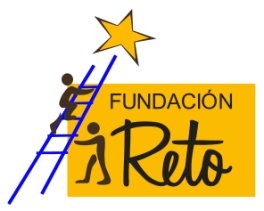 Si se comprueba falsedad manifiesta o voluntaria en algún documento, esta solicitud se considerará nula, lo que imposibilitará ésta y próximas solicitudes. El comité podrá solicitar la información complementaria que se considere necesaria.Toda la documentación referenta a esta solicitud tendrá carácter confidencial. Los datos recogidos a través del presente documento serán tratados de conformidad con la Ley Orgánica de Protección de Datos 15/1999, de 13 de diciembre y la normativa que la desarrolla. (En adelante LOPD).
De acuerdo con la LOPD, la FUNDACIÓN RETO (en adelante LA FUNDACIÓN) informa que los datos facilitados serán incorporados en un fichero de su propiedad, con la finalidad de gestionar el servicio solicitado, usted puede ejercitar sus derechos de acceso, rectificación, cancelación y oposición dirigiendo un escrito a  C/Marqués de Mulhacén, 5-7, bajos 4º,2ª, 08034, Barcelona o en el siguiente correo electrónico: info@retofundacion.orgDATOSPERSONALESSOLICITANTESOLICITANTEApellidosApellidosApellidosNombreNombreNombreDATOSPERSONALESPADRE/MADRETUTORPADRE/MADRETUTORApellidosApellidosApellidosNombre Nombre Nombre DATOSPERSONALESPADRE/MADRETUTORPADRE/MADRETUTORNIF/NIENIF/NIENIF/NIENIF/NIENIF/NIENIF/NIENIF/NIENIF/NIENIF/NIENIF/NIENIF/NIENIF/NIENIF/NIENIF/NIENIF/NIENIF/NIENIF/NIENIF/NIENIF/NIENIF/NIENIF/NIEDATOSPERSONALESPADRE/MADRETUTORPADRE/MADRETUTORTeléfonoTeléfonoTeléfonoCorreo ElectrónicoCorreo ElectrónicoCorreo ElectrónicoCorreo ElectrónicoCorreo ElectrónicoDOMICILIO MENORCALLECALLE   Núm.   Núm.Piso Piso Piso DOMICILIO MENORCPCPLocalidadLocalidadLocalidadProvinciaProvinciaProvinciaProvinciaProvinciaNÚMERO DE PERSONAS QUE CONVIVEN EN CASANombre y ApellidosNombre y ApellidosNombre y ApellidosNombre y ApellidosNombre y ApellidosNombre y ApellidosNombre y ApellidosNombre y ApellidosNombre y ApellidosParentescoParentescoParentescoEdadEdadTrabajo  Trabajo  Trabajo  Trabajo  Trabajo  Trabajo  NÚMERO DE PERSONAS QUE CONVIVEN EN CASA1.1.1.1.1.1.1.1.1.NÚMERO DE PERSONAS QUE CONVIVEN EN CASA2.2.2.2.2.2.2.2.2.NÚMERO DE PERSONAS QUE CONVIVEN EN CASA3.3.3.3.3.3.3.3.3.NÚMERO DE PERSONAS QUE CONVIVEN EN CASA4.4.4.4.4.4.4.4.4.NÚMERO DE PERSONAS QUE CONVIVEN EN CASA5.5.5.5.5.5.5.5.5.NÚMERO DE PERSONAS QUE CONVIVEN EN CASA6.6.6.6.6.6.6.6.6.DATOS ACADÉMICOSCursoCursoDATOS ACADÉMICOSCentroCentroDATOS ACADÉMICOSLocalidad Localidad ProvinciaProvinciaProvinciaProvinciaProvinciaHISTORIAL ACADÉMICO RESEÑABLEHISTORIAL ACADÉMICO RESEÑABLECUESTIONARIOViviendaViviendaPiso propioPiso propioPiso propioAlquilerAlquilerAlquiler SocialAlquiler SocialAlquiler SocialAlquiler SocialImporte:Importe:Importe:Importe:Importe:Importe:Importe:Importe:CUESTIONARIOIngresos padreIngresos padreTrabajoTrabajoTrabajoParoParoAyuda SocialAyuda SocialAyuda SocialAyuda SocialOtrasOtrasOtrasCUESTIONARIOIngresos madreIngresos madreTrabajoTrabajoTrabajoParoParoAyuda SocialAyuda SocialAyuda SocialAyuda SocialOtrasOtrasOtrasCUESTIONARIOVehículo propioVehículo propioCocheCocheCocheMotoMotoNingunoNingunoNingunoNingunoDIAGNÓSTICOTEAAspergerAspergerTELTGDTGDTGDTGD TGD TGD TEA+DAHTEA+DAHTEA+DAHTEA+TNDTEA+TNDTEA+TNDTEA+TNDOtros:Otros:Otros:Otros:Otros:Otros:HISTORIAL MÉDICO RESEÑABLEHISTORIAL DEL TRATAMIENTO